	  	Проект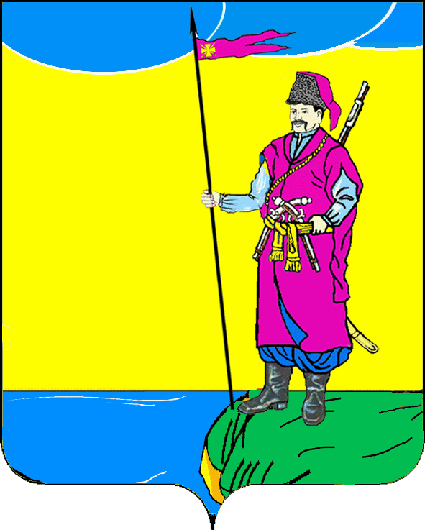 АДМИНИСТРАЦИИ ПЛАСТУНОВСКОГО СЕЛЬСКОГО ПОСЕЛЕНИЯ ДИНСКОГО РАЙОНАПОСТАНОВЛЕНИЕот _______________								№ _____станица ПластуновскаяО внесении изменений в постановление администрации Пластуновского сельского поселения Динского района от 13.11.2017 № 261 «Об утверждении муниципальной программы Пластуновского сельского поселения Динского района «Управление муниципальным имуществом»В целях рационального управления муниципальным имуществом  Пластуновского сельского поселения Динского района, на основании статьи 59 Устава Пластуновского сельского поселения Динского района, в соответствии с постановлением администрации Пластуновского сельского поселения Динского района от 1 августа 2014 года № 257 «Об утверждении Порядка принятия решения о разработке, формирования, реализации и оценки эффективности реализации муниципальных программ муниципального образования Пластуновское сельское поселение Динского района» (с изменениями от 05.08.2015 г. № 366; от 18.08.2016 г. № 336; от 16.06.2017 г. № 116),                    п о с т а н о в л я ю:Внести изменения в постановление администрации Пластуновского сельского поселения Динского района от 13.11.2017 № 261 «Об утверждении муниципальной программы Пластуновского сельского поселения Динского района «Управление муниципальным имуществом».Внести следующие изменения в приложение к постановлению администрации Пластуновского сельского поселения Динского района от 13.11.2017 № 261 «Об утверждении муниципальной программы Пластуновского сельского поселения Динского района «Управление муниципальным имуществом»:В разделе 3 Перечень мероприятий муниципальной программы Пластуновского сельского поселения Динского района «Управление муниципальным имуществом» таблицу  изложить в новой редакции:».3. Общему отделу администрации Пластуновского сельского поселения (Шиляева) опубликовать настоящее постановление и разместить на официальном сайте Пластуновского сельского поселения в информационно-телекоммуникационной сети «Интернет» (вкладка «Документы», раздел «Бюджетные программы», подраздел «Муниципальные программы»). 4. Контроль за выполнением настоящего постановления оставляю за собой.5. Настоящее постановление вступает в силу со дня его официального опубликования.Глава Пластуновского сельского поселения								С.К.ОлейникN
п/пНаименование мероприятияИсточник финансированияОбъем финансирования, всего в том числе по годамв том числе по годамв том числе по годамНепосредственный результат реализации мероприятияУчастник муниципальной программы N
п/пНаименование мероприятияИсточник финансированияОбъем финансирования, всего 2018 год2019 год2020 годНепосредственный результат реализации мероприятияУчастник муниципальной программы 1234567891.1Проведение технической инвентаризации объектов недвижимости, в т.ч. бесхозяйного имущества, изготовление технических и кадастровых паспортов и другие расходы по управлению муниципальной (государственной) собственностьюВсего270,500,0240,530,0Подготовка технических и кадастровых паспортов объектов недвижимого имущества не менее 2главный распорядитель бюджетных средств:администрация Пластуновского сельского поселения Динского района1.1Проведение технической инвентаризации объектов недвижимости, в т.ч. бесхозяйного имущества, изготовление технических и кадастровых паспортов и другие расходы по управлению муниципальной (государственной) собственностьюместный бюджет270,500,0240,530,0Подготовка технических и кадастровых паспортов объектов недвижимого имущества не менее 2главный распорядитель бюджетных средств:администрация Пластуновского сельского поселения Динского района1.1Проведение технической инвентаризации объектов недвижимости, в т.ч. бесхозяйного имущества, изготовление технических и кадастровых паспортов и другие расходы по управлению муниципальной (государственной) собственностьюкраевой бюджет0,00,00,00,0Подготовка технических и кадастровых паспортов объектов недвижимого имущества не менее 2главный распорядитель бюджетных средств:администрация Пластуновского сельского поселения Динского района1.2Финансовое обеспечение Проведение кадастровых работ в отношении земельных участков, находящихся в муниципальной собственности, в т.ч. межевание, выполнение топографических съемок, выноса границ в натуру, при необходимостиВсего713,0145,0268,0300,0Проведение кадастровых работ (межевание топографическая съемка, вынос границ в натуру) не менее 5главный распорядитель бюджетных средств:администрация Пластуновского сельского поселения Динского районаместный бюджет713,0145,0268,0300,0краевой бюджет0,00,00,00,01.3Финансовое обеспечение на определение рыночной стоимости имущества (проведения независимой оценки стоимости муниципального имущества), определения годового размера арендной платы для последующей передачи в аренду или собственностькадастровых паспортовВсего63,010,031,521,5Определение рыночной стоимости объектов недвижимого имущества не менее 2главный распорядитель бюджетных средств:администрация Пластуновского сельского поселения Динского районаместный бюджет63,010,031,521,5краевой бюджет0,00,00,00,01ВсегоВсего1 046,5155,0540,0351,51Всегоместный бюджет1 046,5155,0540,0351,51Всегокраевой бюджет0,00,00,00,0